المحاضرة2:عنوان المحاضرة: التحضير البدنيأهداف الدرس: نهدف من خلال المحاضرة تحقيق مجموعة من الأهداف وذلك من خلال معرفة مفاهيم التحضير البدنيمعرفة اللياقة البدنيةمعرفة أهم اختبارات السرعة الهوائية القصوى للاعب كرة القدم معرفة أهمية اختبارات  VMA للعبة كرة القدمالتحضير البدني : يهدف إلى اكتساب لاعب كرة القدم لياقة بدنية عامة وخاصة تؤهله لانجاز الواجبات الحركية المطلوبة أثناء المباراة مع أقصى اقتصاد للجهد ، والمقصود بالواجبات الحركية كل مايقوم به اللاهب من مهارات و مجهودات بدنية ووضعيات خططية    اللياقة البدنية:  هي قدرة لاعب كرة القدم على مواجهة المتطلبات البدنية التي تتطلبها وضعيات المنافسة و الأحمال التدريبية لتحقيق أعلى مستوى ممكن من الأداء في النشاط الممارس، ويتم رفع مستوى اللياقة البدنية بتطوير الصفات البدنية الشرطية و الصفات البدنية التوافقية .شكل يوضح مختلف القدرات البدنية وتقسيماتهاالصفات البدنية الشرطية:و يعني أنها مجموعة الصفات البدنية الواجب تطويرها لكل لاعبي كرة القدم على اختلاف تخصصاتهم و هي كذلك نوعان .الصفات الوظيفية : المداومة، المقاومة ، القدرة الهوائية القصوى PMA.الصفات البدنية : السرعة ، القوة ، المرونةترتيب تدريب الصفات البدنية : يكون ترتيبها كالآتي اختبارات تقييم القدرات البدنية:. اختبار السرعة الهوائية القصوى VMA :لاختبار القدرات البدنية دور كبير في التوجيه الصحيح لعملية التدريب وذلك لتقسيم الرياضيين في مجموعات متجانسة و كذلك التحضير للأحمال البدنية المناسبة التي نطلبها من الرياضيين إثناء التدريب ومن أهم الاختبارات البدنية اختبار TUB2 : و هو اختبار جامعة بوردو 2 و صاحب هذا الاختبار هو جورج كازولا 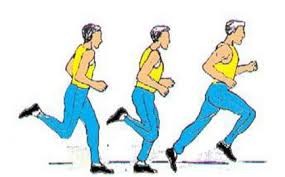 يعتبر الهدف الاساسي من هذا الاختبار هو قياس VMA السرعة الهوائية القصوى وفق مراحل المرحلة 1 : 8 كلم / سا المرحلة 2 : 10 كلم / سا المرحلة 3 : 12 كلم / سا المرحلة 4 : 13 كلم / سا المرحلة 5 : 14 كلم / سا ....... الخ نلاحظ أن الزيادة في السرعة من المرحلة 1 إلى 2 و من المرحلة 2إلى 3  تكون ب 2كم/سا بعدها تصبح الزيادة في السرعة بين المراحل ب 1كم/ساتحسب السرعة الهوائية القصوى للرياضي من خلال سرعة آخر مجموعة وصل إليها .مثال : رياضي وصل إلى المجموعة 6 ثم توقف نهائيا بمعنى أن سرعته15 كلم / ساعة = VMAإذا توقف في الدقيقة الأولى من المجموعة 7 : VMA=16.3KM/Hإذا توقف في الدقيقة الثانية من المجموعة 7 مثلا : VMA=16.7KM/Hاختبار VAMEVAL: نفس الاختبار السابق حيث يتم التغيير فقط على مستوى زمن وطول المجموعة	0.5. اختبار ليجي و بوشار : أهمية حساب VMA :